Календарь прививок ребенка РФ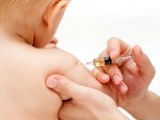 Прививки – один из первых случаев встречи малыша с врачом. Решаясь на вакцинацию своего ребенка, вы должны помнить, что она обязательно должна проводиться по специально разработанному и утвержденному специалистами графику. Ваш терапевт всегда напомнит вам об очередной прививке, но чтобы Вы могли и сами следить за временем, мы предлагаем воспользоваться Календарем прививок.Помните, что вакцинация является добровольной, поэтому Вы и только Вы должны решать, будут ли вашему ребенку делать прививки или нет.Перед каждой прививкой врач должен осмотреть ребенка, измерить температуру тела, расспросить маму о поведении малыша, его самочувствии в предыдущие дни и в день вакцинации. Маме следует сообщить педиатру обо всех важных аспектах здоровья ребенка: наличии хронических и острых заболеваний, повышении температуры тела или необычном поведении в последнее время, о прорезывании зубов, контакте с больными инфекционными заболеваниями детьми, травмах. Детям, склонным к аллергическим реакциям, педиатр может порекомендовать провести подготовку к вакцинации противоаллергическими препаратами в течение трех дней перед вакцинацией, но для назначения любых лекарственных препаратов должны быть строгие показания.12 
часов3-7 
дней1 
месяц3 
месяца4,5 
месяца6 
месяцев12 
месяцев18 
месяцевВторая ревакцинация против полиомиелита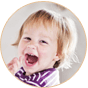 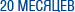 6 
лет7 
лет14 
летвзрослыеВторая ревакцинация против полиомиелита осуществляется в 20 месяцев. Она необходима для продления «срока действия» иммунитета, а также увеличения его силы. Ее можно проводить с использованием оральной полиомиелитной вакцины. После ввода не следует кормить и поить ребенка на протяжении часа. Если это произошло, придется закапать прививку повторно.В Российской Федерации иммунопрофилактика осуществляется в соответствии с Федеральным законам «Об иммунопрофилактике инфекционных болезней», «Основами законодательства РФ об охране здоровья граждан» и Федеральным законом «О санитарно-эпидемиологическом благополучии населения».Вакцинопрофилактика инфекционных заболеваний включает в себя плановую иммунизацию и иммунизацию по эпидемическим показаниям.Плановые прививки проводятся во всех регионах страны, возраст, кратность и количество прививок регламентированы Национальным календарём профилактических прививок, включающим в себя обязательную иммунизацию против 11 заболеваний: корь, туберкулез, столбняк, вирусный гепатит В, коклюш, дифтерия, полиомиелит, паротит, грипп, краснуха, ветряная оспа (с 2009 года).Прививки по эпидемическим показаниям проводятся населению, проживающему на территориях, для которых характерно распространение определенных инфекций. Эти зоны утверждены Министерством здравоохранения России. На данных территориях проводится плановая вакцинопрофилактика сибирской язвы, лихорадки Ку, бруцеллеза, чумы, туляремии, клещевого весенне-летнего энцефалита, лептоспироза.Экстренно по эпидемическим показаниям проводится вакцинопрофилактика при обнаружении неблагоприятной эпидемической обстановки (например, пандемия гриппа) или при контакте восприимчивого лица с источником инфекции (например, укус собаки, травма, половой контакт с больным человеком или носителем). Экстренно иммунизация может проводиться против таких заболеваний, как грипп, вирусный гепатит В, столбняк, дифтерия, краснуха, коклюш, корь, паротит, коклюш, менингококковая инфекция, бешенство, гемофильная инфекция, вирусный гепатит А, клещевой энцефалит.К вакцинации по эпидемическим показаниям относится и постановка прививок против бешенства, сибирской язвы, бруцеллеза работникам животноводческой и сопутствующих отраслей.Национальный календарь профилактических прививок РФ 2014Приказ Минздрава России №125н от 21.03.2014 (приложение 1)Всем лицам данной 
возрастной группылицам из групп риска, 
по показаниям, призывники (грипп)ранее не привитые, не болевшие, не имеющие сведений 
и однократно привитые (для кори и краснухи)Календарь профилактических прививок по эпидемическим показаниям РФ 2014 (в сокращении)Приказ Минздрава России №125н от 21.03.2014 (приложение 2)ДЕТИ И ВЗРОСЛЫЕПроживающие или выезжающие в неблагополучные 
регионы; работники пищевой промышленности, 
водоканала; контактные лицаДети и взрослые в очагах, в эндемичных регионах; 
призывникиНе привитые, не болевшие, не имеющие сведений 
и однократно привитые (корь)Дети 2-5 лет; взрослые из групп риска;
призывникиДети/взрослые из групп риска; призывники 
(не болевшие и не привитые ранее)Активная вакцинация с целью профилактикиНе привитые на 1-ом годуV1,2,3- порядковый номер вакцинацииRV- ревакцинацияКДС- коклюш - дифтерия - столбнякИПВ- инактивированная полиомиелитная 
вакцинаОПВ- оральная полиомиелитная вакцинаАДС-м- анатоксин дифтерийно-столбнячный очищенный с уменьшенным содержанем антигеновДЕТИ ДО 18 ЛЕТДЕТИ ДО 18 ЛЕТДЕТИ ДО 18 ЛЕТДЕТИ ДО 18 ЛЕТДЕТИ ДО 18 ЛЕТДЕТИ ДО 18 ЛЕТДЕТИ ДО 18 ЛЕТДЕТИ ДО 18 ЛЕТДЕТИ ДО 18 ЛЕТДЕТИ ДО 18 ЛЕТДЕТИ ДО 18 ЛЕТДЕТИ ДО 18 ЛЕТДЕТИ ДО 18 ЛЕТДЕТИ ДО 18 ЛЕТВЗРОСЛЫЕВЗРОСЛЫЕВЗРОСЛЫЕВЗРОСЛЫЕВЗРОСЛЫЕМЕСЯЦЫМЕСЯЦЫМЕСЯЦЫМЕСЯЦЫМЕСЯЦЫМЕСЯЦЫМЕСЯЦЫМЕСЯЦЫМЕСЯЦЫМЕСЯЦЫГОДЫГОДЫГОДЫГОДЫГОДЫГОДЫГОДЫГОДЫГОДЫ01234,5612151820671415-1718-2526-3536-5556-5960+Туберкулез3-7д.RVRVГепатит ВV1V2V3Гепатит ВV1V2V3V3V4Пневмококковая
инфекцияV1V2RVКоклюшV1V2V3RV1ДифтерияV1V2V3RV1АДС-м RV2АДС-м RV2АДС-м RV3Каждые 10 лет с момента 
Последней ревакцинации (АДС-м)Каждые 10 лет с момента 
Последней ревакцинации (АДС-м)Каждые 10 лет с момента 
Последней ревакцинации (АДС-м)Каждые 10 лет с момента 
Последней ревакцинации (АДС-м)Каждые 10 лет с момента 
Последней ревакцинации (АДС-м)СтолбнякV1V2V3RV1АДС-м RV2АДС-м RV2АДС-м RV3Каждые 10 лет с момента 
Последней ревакцинации (АДС-м)Каждые 10 лет с момента 
Последней ревакцинации (АДС-м)Каждые 10 лет с момента 
Последней ревакцинации (АДС-м)Каждые 10 лет с момента 
Последней ревакцинации (АДС-м)Каждые 10 лет с момента 
Последней ревакцинации (АДС-м)ПолиомиелитИПВИПВОПВИПВОПВИПВОПВИПВОПВИПВГемофильная 
инфекцияV1V2V3RVКорьV1RVКраснухаV1RVДевушкиЭпидемический 
паротитV1RVГриппЕжегодноЕжегодноЕжегодноЕжегодноЕжегодноЕжегодноЕжегодноЕжегодноЕжегодноМЕСЯЦЫМЕСЯЦЫМЕСЯЦЫМЕСЯЦЫМЕСЯЦЫГОДЫГОДЫГОДЫГОДЫВЗРОСЛЫЕ6-12 недель34,568 (32 недели)1235ВЗРОСЛЫЕГепатит А2 дозы*2 дозы*2 дозы*2 дозы*2 дозы*Менингококковая инфекцияV1V1V1V1КорьГепатит ВДифтерияЭпидемический паротитПневмококковая инфекцияV1V1V1V1Ветряная оспа2 дозы*2 дозы*2 дозы*2 дозы*2 дозы*Ротавирусная инфекцияV1*V2, V3 через 4-10 нед.*V2, V3 через 4-10 нед.*V2, V3 через 4-10 нед.*Гемофильная инфекцияV1*V1*V1*V1*